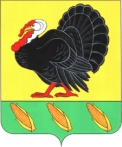 КРАСНОДАРСКИЙ КРАЙТИХОРЕЦКИЙ РАЙОНАДМИНИСТРАЦИЯ ХОПЕРСКОГО СЕЛЬСКОГО ПОСЕЛЕНИЯТИХОРЕЦКОГО РАЙОНАПОСТАНОВЛЕНИЕ От 01.10.2012                                                                                                        №103                                        ст.ХоперскаяОб утверждении административного регламента предоставления муниципальной услуги «Предоставление выписок из похозяйственной книги администрации Хоперского сельского поселения Тихорецкого района»В целях реализации положений Федерального закона от 27 июля 2010 года № 210-ФЗ «Об организации предоставления государственных и муниципальных услуг», в соответствии с постановлением главы муниципального образования Тихорецкий район от 29 июля 2008 года № 1102 «О проведении административной реформы в муниципальном образовании Тихорецкий район» постановляю:1.Утвердить административный регламент предоставления муниципальной услуги «Предоставление выписок из похозяйственной книги администрации Хоперского сельского поселения Тихорецкого района» (прилагается).2.Обнародовать настоящее постановление  в установленном порядке и разместить его в информационно-телекоммуникационной сети «Интернет».3. Контроль за выполнением настоящего постановления  оставляю за собой.4.Настоящее постановление вступает в силу со дня его обнародования.Глава Хоперского сельскогопоселения Тихорецкого района                                                          С.Ю. ПисановПРИЛОЖЕНИЕк постановлению администрацииХоперского сельского поселенияТихорецкого районаот              № АДМИНИСТРАТИВНЫЙ РЕГЛАМЕНТпредоставления муниципальной услуги «Предоставление выписок из похозяйственной книги администрации Хоперского сельского поселения Тихорецкого района»1. Общие положения1.1.Административный регламент предоставления муниципальной услуги «Предоставление выписок из похозяйственной книги администрации Хоперского сельского поселения Тихорецкого района» (далее – административный регламент, муниципальная услуга) устанавливает стандарт  и порядок предоставления муниципальной услуги специалистом администрации Хоперского сельского поселения Тихорецкого района (далее – специалист).1.2.Заявителями, имеющими право на получение муниципальной услуги, являются физические лица, являющиеся членами ЛПХ, или их представители.1.3.Прием заявления и документов, необходимых для предоставления муниципальной услуги, выдача документов по результатам оказания муниципальной услуги осуществляются администрацией  Хоперского сельского поселения Тихорецкого района, либо по желанию Заявителя в муниципальном казенном учреждении муниципального образования Тихорецкий район «Многофункциональный центр предоставления государственных и муниципальных услуг» (далее – МФЦ).  Местонахождение администрации Хоперского сельского поселения Тихорецкого района: 352113, Краснодарский край, Тихорецкий район, станица Хоперская,  ул.Советская, 2,  адрес электронной почты hopersk@list.ru Почтовый адрес: 352113, Краснодарский край, Тихорецкий район, станица Хоперская,  ул.Советская, 2.Местонахождение МФЦ: 352120, Краснодарский край, Тихорецкий район, г.Тихорецк, ул.Энгельса, 76д – Энгельса 76е, официальный сайт в информационно-телекоммуникационной сети «Интернет» - tihoreck.e-mfc.ru, адрес электронной почты:  tihoreck.e-mfc.ru@yandex.ru. Почтовый адрес: 352120, Краснодарский край, Тихорецкий район, г.Тихорецк, ул.Энгельса, 76д – Энгельса 76е.Рассмотрение документов для предоставления муниципальной услуги осуществляется администрацией Хоперского сельского поселения Тихорецкого района, местонахождение:352113, Краснодарский край, Тихорецкий район, станица Хоперская, ул.Советская, 2.Почтовый адрес: 352113, Краснодарский край, Тихорецкий район, станица Хоперская,  ул.Советская, 2.Режим приема: понедельник – пятница с 8.00 часов до 16.00 часов, перерыв с 12.00 часов до 13 часов 00 минут.Телефон: 8(86196) 92-142.Адрес электронной почты: hopersk@list.ruИнформацию по вопросам предоставления муниципальной услуги Заявитель может получить:на официальном сайте администрации муниципального образования Тихорецкий район www.admin-tih.ru в информационно-телекоммуникационной сети «Интернет» (далее – официальный сайт);на Едином портале государственных и муниципальных услуг (функций) (далее – Единый портал): www.gosuslugi.ru;путем направления письменного обращения, в том числе в форме электронного документа;по телефону 8(86196) 92-142 (Администрация Хоперского сельского поселения); 8(86196)7-54-79, 7-20-61 (МФЦ).на информационных стендах, расположенных в помещении, предназначенном для предоставления муниципальной услуги.При информировании по письменным обращениям ответ на обращение направляется по почте в адрес Заявителя в течение 30 дней со дня регистрации письменного обращения. При информировании по обращениям, поступившим в форме электронного документа, ответ на обращение по желанию Заявителя направляется или в форме электронного документа или на почтовый адрес Заявителя в течение 30 дней со дня регистрации обращения.При информировании по телефону муниципальные служащие или сотрудники МФЦ, ответственные за предоставление муниципальной услуги, обязаны сообщить Заявителю следующую информацию:порядок, сроки и сведения о ходе предоставления муниципальной услуги;почтовый адрес и адрес электронной почты;перечень оснований для отказа в предоставлении муниципальной услуги, а также в приеме и рассмотрении заявления.На информационных стендах, официальном сайте и Едином портале размещается следующая информация:текст административного регламента;форма заявления;почтовый адрес и адрес электронной почты;номера телефонов, по которым осуществляется информирование по вопросам предоставления муниципальной услуги;иная информация по вопросам предоставления муниципальной услуги.2.Стандарт предоставления муниципальной услуги3.Состав, последовательность и сроки выполнения административных процедур, требования к порядку их выполнения3.1.Состав и последовательность выполнения административных процедур, требования к порядку их выполненияПредоставление муниципальной услуги включает в себя следующие административные процедуры:прием и регистрацию поступившего заявления о предоставлении выписок из похозяйственной книги;рассмотрение принятого заявления, принятие решения о предоставлении выписок из похозяйственной книги либо об отказе в предоставлении муниципальной услугиподготовку и выдачу выписки из похозяйственной книги или письменного уведомления об отказе в предоставлении муниципальной услуги.Последовательность действий при предоставлении муниципальной услуги отражена в блок-схеме (приложение № 3) к административному регламенту).3.2.Прием и регистрация поступившего заявления о предоставлении выписок из похозяйственной книгиСпециалист, ответственный за делопроизводство в администрации Хоперского сельского поселения, регистрирует поступление заявления и представленных документов в течение 1 рабочего дня и передает их на рассмотрение и наложение резолюции главе Хоперского сельского поселения Тихорецкого района (далее - глава).3.2.1.Рассмотрение заявленияОзнакомившись с заявлением о предоставлении выписок из похозяйственной книги, глава в течение 1 рабочего дня принимает решение о порядке его дальнейшего рассмотрения и направляет заявление для организации исполнения специалисту ответственному за предоставление муниципальной услуги. 3.2.2.Принятие решения о предоставлении выписок из похозяйственной книги либо об отказе в предоставлении муниципальной услуги.Результатом выполнения административной процедуры является выдача Заявителю выписки из похозяйственной книги или письменное уведомление об отказе в предоставлении муниципальной услуги.3.2.3 Подготовка и выдача выписки из похозяйственной книги или письменного уведомления об отказе в предоставлении муниципальной услуги.В течение 2 рабочих дней с даты поступления заявления с резолюцией главы, специалист, ответственный за предоставление муниципальной услуги подготавливает выписку из похозяйственной книги, либо уведомляет об отказе в предоставлении муниципальной услуги.Выдача выписки из похозяйственной книги, либо письменное уведомление об отказе в предоставлении услуги, производится специалистом администрации Хоперского сельского поселения в течении двух рабочих дней со дня принятия решения о предоставлении (об отказе в предоставлении) муниципальной услуги.В случае подачи заявления через МФЦ, выписка из похозяйственной книги или уведомление об отказе в предоставлении услуги с сопроводительным письмом нарочно передается в МФЦ в течение 2 рабочих дней со дня принятия решения о предоставлении (об отказе в предоставлении) муниципальной услуги.4.Формы контроля за исполнением административного регламента4.1.Текущий  контроль за соблюдением и исполнением муниципальными служащими административного регламента, в том числе полнотой и качеством предоставления муниципальной услуги, осуществляется главой  администрации Хоперского сельского поселения Тихорецкого района или должностным лицом, исполняющим его обязанности (далее – должностное лицо).4.2.Текущий контроль осуществляется путем проведения должностным лицом плановых и внеплановых проверок. Порядок и периодичность осуществления проверок устанавливаются должностным лицом. Проверка может проводиться должностным лицом по обращению (жалобе) Заявителя. В ходе проведения проверок должностное лицо выявляет нарушения и принимает меры к их устранению и недопущению.4.3.За действия (бездействие), осуществляемые в ходе предоставления муниципальной услуги, муниципальные служащие несут ответственность в соответствии с законодательством Российской Федерации.4.4.За решения, действия (бездействие), принимаемые (осуществляемые) должностным лицом при проведении проверок, должностное лицо несет ответственность в соответствии с законодательством Российской Федерации.5.Досудебный (внесудебный) порядок обжалования решений и действий (бездействия) органа, предоставляющего муниципальную услугу, а также должностных лиц, муниципальных служащих5.1.Заявитель имеет право на досудебное (внесудебное) обжалование действий (бездействия) муниципальных служащих  общего отдела, а также решений, принятых (осуществляемых) в ходе предоставления муниципальной услуги (далее - досудебное (внесудебное) обжалование).5.2.Заявитель может обратиться с жалобой в том числе в следующих случаях:1)нарушение срока регистрации запроса Заявителя о предоставлении муниципальной услуги;2)нарушение срока предоставления муниципальной услуги;3)требование у Заявителя документов, не предусмотренных нормативными правовыми актами Российской Федерации, нормативными правовыми актами Краснодарского края, муниципальными правовыми актами Хоперскогосельского поселения Тихорецкого района;4)отказ в приеме документов, предоставление которых предусмотрено нормативными правовыми актами Российской Федерации, нормативными правовыми актами Краснодарского края, муниципальными правовыми актами Хоперскогосельского поселения Тихорецкого района, у Заявителя;5)отказ в предоставлении муниципальной услуги, если основания отказа не предусмотрены федеральными законами и принятыми в соответствии с ними иными нормативными правовыми актами Российской Федерации, нормативными правовыми актами Краснодарского края, муниципальными правовыми актами Хоперскогосельского поселения Тихорецкого района;6)затребование с Заявителя при предоставлении муниципальной услуги платы, не предусмотренной нормативными правовыми актами Российской Федерации, нормативными правовыми актами Краснодарского края, муниципальными правовыми актами Хоперского сельского поселения Тихорецкого района;7)отказ должностного лица исправить допущенные опечатки и ошибки в выданных в результате предоставления муниципальной услуги документах, либо нарушение установленного срока исправления.5.3.Жалоба подается в письменной форме на бумажном носителе, в электронной форме главе Хоперского сельского поселения Тихорецкого района.5.4.Жалоба может быть направлена по почте, через муниципальное  казенное учреждение муниципального образования Тихорецкий район «Многофункциональный центр предоставления государственных и муниципальных услуг», с использованием информационно-телекоммуникационной сети «Интернет», официального сайта администрации Хоперского сельского поселения Тихорецкий район (hopersk@list.ru), единого портала государственных и муниципальных услуг (функций) (gosuslugi.ru) либо портала государственных и муниципальных услуг (функций) Краснодарского края (pgu.krasnodar.ru), а также может быть принята при личном приеме Заявителя.5.5.Жалоба должна содержать:1)наименование отдела, должностного лица отдела либо муниципального служащего, решения и действия (бездействие) которых обжалуются;2)фамилию, имя, отчество (последнее - при наличии), сведения о месте жительства Заявителя - физического лица либо наименование, сведения о месте нахождения Заявителя - юридического лица, а также номер (номера) контактного телефона, адрес (адреса) электронной почты (при наличии) и почтовый адрес, по которым должен быть направлен ответ Заявителю;3) сведения об обжалуемых решениях и действиях (бездействии)  отдела, должностного лица отдела либо муниципального служащего;4)доводы, на основании которых Заявитель не согласен с решением и действием (бездействием) отдела должностного лица отдела, либо муниципального служащего. Заявителем могут быть представлены документы (при наличии), подтверждающие доводы Заявителя, либо их копии.5.6.Жалоба рассматривается главой Хоперского сельского поселения  Тихорецкого района  в течение пятнадцати рабочих дней со дня ее регистрации, а в случае обжалования отказа в приеме документов у Заявителя либо в исправлении допущенных опечаток и ошибок или в случае обжалования нарушения установленного срока таких исправлений - в течение пяти рабочих дней со дня ее регистрации.5.7.По результатам рассмотрения жалобы глава Хоперского сельского поселения Тихорецкого района принимает одно из следующих решений:1)удовлетворяет жалобу, в том числе в форме отмены принятого решения, исправления допущенных опечаток и ошибок в выданных в результате предоставления муниципальной услуги документах, возврата Заявителю денежных средств, взимание которых не предусмотрено нормативными правовыми актами Российской Федерации, нормативными правовыми актами Краснодарского края, муниципальными правовыми актами Хоперского сельского поселения  Тихорецкого района, а также в иных формах;2)отказывает в удовлетворении жалобы.5.8. Не позднее дня, следующего за днем принятия решения, Заявителю в письменной форме и по желанию Заявителя в электронной форме направляется мотивированный ответ о результатах рассмотрения жалобы.5.9. В случае установления в ходе или по результатам рассмотрения жалобы признаков состава административного правонарушения или преступления глава Хоперского сельского поселения Тихорецкого района незамедлительно направляет имеющиеся материалы в органы прокуратуры.Глава Хоперского сельского поселения Тихорецкого района                                                          С.Ю. ПисановПРИЛОЖЕНИЕ № 1к административному регламентупредоставления муниципальнойуслуги «Предоставление выписокиз похозяйственной книги администрацииХоперского  сельского  поселенияТихорецкого района»Главе  Хоперского поселения  Тихорецкого  района_____________________________(инициалы, фамилия главы)_____________________________(Ф.И.О. заявителя)_____________________________(адрес проживания)ЗАЯВЛЕНИЕ	Прошу предоставить выписку из похозяйственной  книги администрации Хоперского поселения  Тихорецкого района  ________________________________________________________________________________________________________________________________________(дата, регистрационный номер, наименование документа)для _________________________________________________________________(цель получения копии)Приложение: опись документов1.__________________________________________________________на_____л.2.__________________________________________________________на_____л.____________________                                            ____________________                 (подпись заявителя)                                                                                               (Ф.И.О. заявителя)«____» ________________ 20__ г.Глава Хоперского сельскогопоселения Тихорецкого района                                                           С.Ю. ПисановПРИЛОЖЕНИЕ № 2к административному регламенту предоставления муниципальной услуги«Предоставление выписок изпохозяйственной книги администрацииХоперского сельского поселения Тихорецкого районаВыпискаиз похозяйственной книги о наличии у гражданина правана земельный участок _________________                                                              ______________    (место выдачи)                                                                                                 (дата выдачи)	 Настоящая    выписка   из    похозяйственной   книги  подтверждает,    чтогражданину    _______________________________________________________                                           (фамилия, имя, отчество полностью)дата рождения «____» ___________ г., документ, удостоверяющий   личность___________________ ____________________________________________              (вид документа, удостоверяющего личность)                         (серия, номер)выдан «____» ______________ г. ______________________________________,                                 (наименование органа, выдавшего документ, удостоверяющий личность)проживающему по адресу: _____________________________________________(адрес постоянного места жительства___________________________________________________________________ ,                     или преимущественного пребывания)принадлежит на праве ____________________________________________________________________          (вид права, на котором гражданину принадлежит земельный участок)земельный   участок,   предоставленный  для  ведения  личного  подсобногохозяйства, общей площадью ______________, расположенный по адресу: ____________________________________________________________________,Тихорецкого района Краснодарского края категория земель  ____________________________________________________,о чем в похозяйственной книге № ______ за _____________ - ____________ г.г.(реквизиты похозяйственной книги: номер, дата начала и окончания                                   администрации Хоперского сельского поселения Тихорецкого района       ведения книги, наименование органа, осуществлявшего ведение похозяйственной книги) «____» ______________ г. сделана запись на основании ____________________ ____________________________________________________________________ ____________________________________________________________________ (реквизиты документа,  на основании которого в похозяйственную книгу внесена запись  о наличии у гражданина права на земельный участок (указывается при наличии сведений в похозяйственной книге).___________________       ___________________          ____________________     (должность)                          (подпись)                  М.П.                 (Ф.И.О.)ПРИЛОЖЕНИЕ № 3к административному регламентупредоставления муниципальнойуслуги «Предоставление выписокиз похозяйственной книги администрации Хоперского сельского поселения Тихорецкого района»БЛОК - СХЕМАпоследовательности действий при предоставлении муниципальной услуги «Предоставление выписок из похозяйственной книги администрацииХоперского сельского поселения Тихорецкого района»»Глава Хоперского сельскогопоселения Тихорецкого района                                                           С.Ю. ПисановПодразделы стандарта предоставления муниципальной услугиСодержание подразделов стандарта предоставления муниципальной услуги2.1.Наименование муниципальной услугиПредоставление выписок из похозяйственной книги администрации Хоперского сельского поселения Тихорецкого района 2.2.Наименование отраслевого (функционального) органа, предоставляющего муниципальную услугуАдминистрация Хоперского сельского поселения  Тихорецкого района 2.3.Результат предоставления муниципальной услугипредоставление выписки из похозяйственной книги (при подаче заявления о предоставлении выписки о наличии у гражданина права на земельный участок, выписка оформляется по форме согласно приложению № 1)уведомление об отказе в предоставлении муниципальной услуги2.4.Срок предоставления муниципальной услугисемь рабочих дней со дня регистрации заявления о предоставлении выписки из похозяйственной книги в администрации Хоперского сельского поселения Тихорецкого района. 2.5.Перечень нормативных правовых актов, регулирующих предоставление муниципальной услугиГражданский кодекс Российской Федерации;Федеральный закон от 27 июля        2010 года № 210-ФЗ «Об организации предоставления государственных и муниципальных услуг»;Федеральный закон от 21 июля 1997 года № 122-ФЗ «О государственной регистрации прав на недвижимое имущество и сделок с ним»; Приказ Федеральной регистрационной службы от 29 августа 2006 года № 146 "Об утверждении формы выписки из похозяйственной книги о наличии у гражданина права на земельный участок";Приказ Минсельхоза РФ от 11 октября 2010 года № 345 «Об утверждении формы и порядка ведения похозяйственных книг органами местного самоуправления поселений и органами местного самоуправления городских округов».2.6.Исчерпывающий перечень документов, необходимых в соответствии с законодательными или иными нормативными правовыми актами для предоставления муниципальной услугизаявление о предоставлении выписки из похозяйственной книги по форме согласно приложению № 1 к административному регламенту (далее – заявление);копия документа, удостоверяющего личность заявителя (представителя заявителя) с предъявлением оригинала;копия  документа, удостоверяющего полномочия представителя заявителя2.7.Исчерпывающий перечень оснований для отказа в приеме документов, необходимых для предоставления муниципальной услугинет2.8.Исчерпывающий перечень оснований для отказа в предоставлении муниципальной услугине представлены документы: заявление о предоставлении выписки из похозяйственной книги по форме согласно приложению № 1 к административному регламенту (далее – заявление);документ, удостоверяющий личность Заявителя;документы, удостоверяющие полномочия представителя физического или юридического лица (если с заявлением обращается представитель)2.9.Размер платы, взимаемой с Заявителя при предоставлении муниципальной услуги, и способ ее взиманияУслуга предоставляется бесплатно2.10.Максимальный срок ожидания в очереди при подаче запроса о предоставлении муниципальной услуги и при получении результата предоставления муниципальной услуги15 (пятнадцать) минут - при подаче запроса;15 (пятнадцать) минут – при получении результата .2.11.Срок регистрации запроса Заявителя о предоставлении муниципальной услуги1(один) рабочий день2.12.Требования к помещениям, в которых предоставляются муниципальные услуги, к залу ожидания, местам для заполнения запросов о предоставлении муниципальной услуги, информационным стендам с образцами их заполнения и перечнем документов, необходимых для предоставления каждой муниципальной услугиПомещения, в которых предоставляется муниципальная услуга, оборудуются информационными стендами, вывесками, указателями.Муниципальные служащие, предоставляющие муниципальную услугу, обеспечиваются личными нагрудными идентификационными карточками (бейджами) с указанием фамилии, имени, отчества и должности.Рабочие места оборудуются компьютерами и оргтехникой, позволяющими своевременно и в полном объеме предоставлять справочную информацию Заявителю.Места ожидания в очереди на консультацию или получение результатов муниципальной услуги оборудуются стульями, столами или скамьями (банкетками).Помещения оборудуются столами, стульями, бумагой, канцелярскими принадлежностями.В помещениях предусматривается наличие средств пожаротушения и доступных мест общественного пользования (туалетов)2.13.Показатели доступности и качества муниципальных услугудобство и доступность получения необходимой информации;оперативность предоставления информации;достоверность предоставленной информации. 2.14.Иные требования, в том числе учитывающие особенности предоставления муниципальных услуг в многофункциональных центрах предоставления государственных и муниципальных услуг и особенности предоставления муниципальных услуг в электронной формеПредоставление муниципальных услуг на базе МФЦ осуществляется в соответствии с Федеральным законом  от 27 июля 2010 года № 210-ФЗ «Об организации предоставления  государственных и муниципальных услуг», Уставом МФЦПрием, регистрация заявления о предоставление выписок из похозяйственной книги в администрации Хоперского сельского поселения Тихорецкого района в МФЦРассмотрение принятого заявления и принятие решенияПодготовка и выдача выписки из похозяйственной книги или письменного уведомления об отказе в предоставлении муниципальной услуги, с указанием причины отказа, в администрации Хоперского сельского поселения Тихорецкого района, в МФЦ